桃園市八德國民中學特色學校課程教案領域/科目領域/科目自然與生活科技自然與生活科技教學者教學者教學者教學者教學者陳俊亨實施班級實施班級七年級七年級教學時間教學時間教學時間教學時間教學時間   1  節  45  分鐘單元名稱單元名稱閩南文化中的生物學閩南文化中的生物學閩南文化中的生物學閩南文化中的生物學閩南文化中的生物學閩南文化中的生物學閩南文化中的生物學閩南文化中的生物學設計理念設計理念將閩南文化日常生活中的食、衣、住、行與自然科學結合，創造學生對知識的需求感。另外輔以分組合作學習、資訊融入教學等方式，刺激學生的學習動機與學習成效。將閩南文化日常生活中的食、衣、住、行與自然科學結合，創造學生對知識的需求感。另外輔以分組合作學習、資訊融入教學等方式，刺激學生的學習動機與學習成效。將閩南文化日常生活中的食、衣、住、行與自然科學結合，創造學生對知識的需求感。另外輔以分組合作學習、資訊融入教學等方式，刺激學生的學習動機與學習成效。將閩南文化日常生活中的食、衣、住、行與自然科學結合，創造學生對知識的需求感。另外輔以分組合作學習、資訊融入教學等方式，刺激學生的學習動機與學習成效。將閩南文化日常生活中的食、衣、住、行與自然科學結合，創造學生對知識的需求感。另外輔以分組合作學習、資訊融入教學等方式，刺激學生的學習動機與學習成效。將閩南文化日常生活中的食、衣、住、行與自然科學結合，創造學生對知識的需求感。另外輔以分組合作學習、資訊融入教學等方式，刺激學生的學習動機與學習成效。將閩南文化日常生活中的食、衣、住、行與自然科學結合，創造學生對知識的需求感。另外輔以分組合作學習、資訊融入教學等方式，刺激學生的學習動機與學習成效。將閩南文化日常生活中的食、衣、住、行與自然科學結合，創造學生對知識的需求感。另外輔以分組合作學習、資訊融入教學等方式，刺激學生的學習動機與學習成效。學習重點學習表現tr-IV-1能將所習得的知識正確的連結到所觀察的自然現象及實驗數據，並推論出其中的關聯，進而運用習得的知識來解懌自己論點的正確性。能將所習得的知識正確的連結到所觀察的自然現象及實驗數據，並推論出其中的關聯，進而運用習得的知識來解懌自己論點的正確性。核心素養核心素養A自主行動□A1身心素質與自我精進■A2系統思考與解決問題□A3規劃執行與創新應變B溝通互動■B1符號運用與溝通表達■B2科技資訊與媒體素養□B3藝術涵養與美感素養C社會參與□C1道德實踐與公民意識■C2人際關係與團隊合作■C3多元文化與團際理解A自主行動□A1身心素質與自我精進■A2系統思考與解決問題□A3規劃執行與創新應變B溝通互動■B1符號運用與溝通表達■B2科技資訊與媒體素養□B3藝術涵養與美感素養C社會參與□C1道德實踐與公民意識■C2人際關係與團隊合作■C3多元文化與團際理解A自主行動□A1身心素質與自我精進■A2系統思考與解決問題□A3規劃執行與創新應變B溝通互動■B1符號運用與溝通表達■B2科技資訊與媒體素養□B3藝術涵養與美感素養C社會參與□C1道德實踐與公民意識■C2人際關係與團隊合作■C3多元文化與團際理解學習重點學習表現tc-IV-1能依據已知的自然科學知識與概念，對自己蒐集與分類的科學數據，抱持合理的懷疑態度，並對他人的資訊或報告提出自己的看法或解釋。能依據已知的自然科學知識與概念，對自己蒐集與分類的科學數據，抱持合理的懷疑態度，並對他人的資訊或報告提出自己的看法或解釋。核心素養核心素養A自主行動□A1身心素質與自我精進■A2系統思考與解決問題□A3規劃執行與創新應變B溝通互動■B1符號運用與溝通表達■B2科技資訊與媒體素養□B3藝術涵養與美感素養C社會參與□C1道德實踐與公民意識■C2人際關係與團隊合作■C3多元文化與團際理解A自主行動□A1身心素質與自我精進■A2系統思考與解決問題□A3規劃執行與創新應變B溝通互動■B1符號運用與溝通表達■B2科技資訊與媒體素養□B3藝術涵養與美感素養C社會參與□C1道德實踐與公民意識■C2人際關係與團隊合作■C3多元文化與團際理解A自主行動□A1身心素質與自我精進■A2系統思考與解決問題□A3規劃執行與創新應變B溝通互動■B1符號運用與溝通表達■B2科技資訊與媒體素養□B3藝術涵養與美感素養C社會參與□C1道德實踐與公民意識■C2人際關係與團隊合作■C3多元文化與團際理解學習重點學習表現po-IV-1能從學習活動、日常經驗及科技運用、自然環境、書刊及網路媒體中，進行各種有計畫的觀察，進而能察覺問題能從學習活動、日常經驗及科技運用、自然環境、書刊及網路媒體中，進行各種有計畫的觀察，進而能察覺問題核心素養核心素養A自主行動□A1身心素質與自我精進■A2系統思考與解決問題□A3規劃執行與創新應變B溝通互動■B1符號運用與溝通表達■B2科技資訊與媒體素養□B3藝術涵養與美感素養C社會參與□C1道德實踐與公民意識■C2人際關係與團隊合作■C3多元文化與團際理解A自主行動□A1身心素質與自我精進■A2系統思考與解決問題□A3規劃執行與創新應變B溝通互動■B1符號運用與溝通表達■B2科技資訊與媒體素養□B3藝術涵養與美感素養C社會參與□C1道德實踐與公民意識■C2人際關係與團隊合作■C3多元文化與團際理解A自主行動□A1身心素質與自我精進■A2系統思考與解決問題□A3規劃執行與創新應變B溝通互動■B1符號運用與溝通表達■B2科技資訊與媒體素養□B3藝術涵養與美感素養C社會參與□C1道德實踐與公民意識■C2人際關係與團隊合作■C3多元文化與團際理解學習重點學習表現pc-IV-1能理解同學的探究過程和結果，提出合理而且具有據的疑問或意見。能理解同學的探究過程和結果，提出合理而且具有據的疑問或意見。核心素養核心素養A自主行動□A1身心素質與自我精進■A2系統思考與解決問題□A3規劃執行與創新應變B溝通互動■B1符號運用與溝通表達■B2科技資訊與媒體素養□B3藝術涵養與美感素養C社會參與□C1道德實踐與公民意識■C2人際關係與團隊合作■C3多元文化與團際理解A自主行動□A1身心素質與自我精進■A2系統思考與解決問題□A3規劃執行與創新應變B溝通互動■B1符號運用與溝通表達■B2科技資訊與媒體素養□B3藝術涵養與美感素養C社會參與□C1道德實踐與公民意識■C2人際關係與團隊合作■C3多元文化與團際理解A自主行動□A1身心素質與自我精進■A2系統思考與解決問題□A3規劃執行與創新應變B溝通互動■B1符號運用與溝通表達■B2科技資訊與媒體素養□B3藝術涵養與美感素養C社會參與□C1道德實踐與公民意識■C2人際關係與團隊合作■C3多元文化與團際理解學習重點學習表現ai-IV-2透過與同儕的討論，分享科學發現的樂趣。透過與同儕的討論，分享科學發現的樂趣。核心素養核心素養A自主行動□A1身心素質與自我精進■A2系統思考與解決問題□A3規劃執行與創新應變B溝通互動■B1符號運用與溝通表達■B2科技資訊與媒體素養□B3藝術涵養與美感素養C社會參與□C1道德實踐與公民意識■C2人際關係與團隊合作■C3多元文化與團際理解A自主行動□A1身心素質與自我精進■A2系統思考與解決問題□A3規劃執行與創新應變B溝通互動■B1符號運用與溝通表達■B2科技資訊與媒體素養□B3藝術涵養與美感素養C社會參與□C1道德實踐與公民意識■C2人際關係與團隊合作■C3多元文化與團際理解A自主行動□A1身心素質與自我精進■A2系統思考與解決問題□A3規劃執行與創新應變B溝通互動■B1符號運用與溝通表達■B2科技資訊與媒體素養□B3藝術涵養與美感素養C社會參與□C1道德實踐與公民意識■C2人際關係與團隊合作■C3多元文化與團際理解學習重點學習內容Db-IV-5動植物體適應環境的構造常成為人類發展各種精密儀器的參考。Db-IV-6藉由觀察葉片、莖、花、果實內的維管束，認識維管束植物體內的分佈與其構造，並水解其運輸功能。Gc-Ⅳ-2地球上有形形色色的生物，在生態系中擔任不同的角色，發揮不同的功能，有助於維持生態系的穩定。La-Ⅳ-1隨著生物間、生物與環境間的交互作用，生態系中的結構會隨時間改變，形成演替現象。Mc-Ⅳ-2運用生物體的構造與功能，可改善人類生活。Db-IV-5動植物體適應環境的構造常成為人類發展各種精密儀器的參考。Db-IV-6藉由觀察葉片、莖、花、果實內的維管束，認識維管束植物體內的分佈與其構造，並水解其運輸功能。Gc-Ⅳ-2地球上有形形色色的生物，在生態系中擔任不同的角色，發揮不同的功能，有助於維持生態系的穩定。La-Ⅳ-1隨著生物間、生物與環境間的交互作用，生態系中的結構會隨時間改變，形成演替現象。Mc-Ⅳ-2運用生物體的構造與功能，可改善人類生活。Db-IV-5動植物體適應環境的構造常成為人類發展各種精密儀器的參考。Db-IV-6藉由觀察葉片、莖、花、果實內的維管束，認識維管束植物體內的分佈與其構造，並水解其運輸功能。Gc-Ⅳ-2地球上有形形色色的生物，在生態系中擔任不同的角色，發揮不同的功能，有助於維持生態系的穩定。La-Ⅳ-1隨著生物間、生物與環境間的交互作用，生態系中的結構會隨時間改變，形成演替現象。Mc-Ⅳ-2運用生物體的構造與功能，可改善人類生活。核心素養核心素養A自主行動□A1身心素質與自我精進■A2系統思考與解決問題□A3規劃執行與創新應變B溝通互動■B1符號運用與溝通表達■B2科技資訊與媒體素養□B3藝術涵養與美感素養C社會參與□C1道德實踐與公民意識■C2人際關係與團隊合作■C3多元文化與團際理解A自主行動□A1身心素質與自我精進■A2系統思考與解決問題□A3規劃執行與創新應變B溝通互動■B1符號運用與溝通表達■B2科技資訊與媒體素養□B3藝術涵養與美感素養C社會參與□C1道德實踐與公民意識■C2人際關係與團隊合作■C3多元文化與團際理解A自主行動□A1身心素質與自我精進■A2系統思考與解決問題□A3規劃執行與創新應變B溝通互動■B1符號運用與溝通表達■B2科技資訊與媒體素養□B3藝術涵養與美感素養C社會參與□C1道德實踐與公民意識■C2人際關係與團隊合作■C3多元文化與團際理解議題融入議題融入八德在地文化與八塊厝的發展史八德在地文化與八塊厝的發展史八德在地文化與八塊厝的發展史八德在地文化與八塊厝的發展史八德在地文化與八塊厝的發展史八德在地文化與八塊厝的發展史八德在地文化與八塊厝的發展史八德在地文化與八塊厝的發展史教材來源教材來源七年級自然與生活科技教科書網路資源七年級自然與生活科技教科書網路資源七年級自然與生活科技教科書網路資源七年級自然與生活科技教科書網路資源七年級自然與生活科技教科書網路資源七年級自然與生活科技教科書網路資源七年級自然與生活科技教科書網路資源七年級自然與生活科技教科書網路資源教學設備/資源教學設備/資源ppt簡報Kahoot即時回饋軟體學習單ppt簡報Kahoot即時回饋軟體學習單ppt簡報Kahoot即時回饋軟體學習單ppt簡報Kahoot即時回饋軟體學習單ppt簡報Kahoot即時回饋軟體學習單ppt簡報Kahoot即時回饋軟體學習單ppt簡報Kahoot即時回饋軟體學習單ppt簡報Kahoot即時回饋軟體學習單學習目標學習目標學生能理解水稻會開花。學生可以說出植物為何要開花。學生能比較風媒花與蟲媒花的差異。學生可以說出竹子對人類生活的貢獻。學生能比較平行脈與網狀脈的差異。學生可以說出葉脈的功能。學生能理解閩南傳統建築燕尾脊設計的用意。學生可以說出鳥類飛行的原因。學生能比較水牛與黃牛不同之處。學生可以說出鳥類與牛隻共生的原因。學生能理解水稻會開花。學生可以說出植物為何要開花。學生能比較風媒花與蟲媒花的差異。學生可以說出竹子對人類生活的貢獻。學生能比較平行脈與網狀脈的差異。學生可以說出葉脈的功能。學生能理解閩南傳統建築燕尾脊設計的用意。學生可以說出鳥類飛行的原因。學生能比較水牛與黃牛不同之處。學生可以說出鳥類與牛隻共生的原因。學生能理解水稻會開花。學生可以說出植物為何要開花。學生能比較風媒花與蟲媒花的差異。學生可以說出竹子對人類生活的貢獻。學生能比較平行脈與網狀脈的差異。學生可以說出葉脈的功能。學生能理解閩南傳統建築燕尾脊設計的用意。學生可以說出鳥類飛行的原因。學生能比較水牛與黃牛不同之處。學生可以說出鳥類與牛隻共生的原因。學生能理解水稻會開花。學生可以說出植物為何要開花。學生能比較風媒花與蟲媒花的差異。學生可以說出竹子對人類生活的貢獻。學生能比較平行脈與網狀脈的差異。學生可以說出葉脈的功能。學生能理解閩南傳統建築燕尾脊設計的用意。學生可以說出鳥類飛行的原因。學生能比較水牛與黃牛不同之處。學生可以說出鳥類與牛隻共生的原因。學生能理解水稻會開花。學生可以說出植物為何要開花。學生能比較風媒花與蟲媒花的差異。學生可以說出竹子對人類生活的貢獻。學生能比較平行脈與網狀脈的差異。學生可以說出葉脈的功能。學生能理解閩南傳統建築燕尾脊設計的用意。學生可以說出鳥類飛行的原因。學生能比較水牛與黃牛不同之處。學生可以說出鳥類與牛隻共生的原因。學生能理解水稻會開花。學生可以說出植物為何要開花。學生能比較風媒花與蟲媒花的差異。學生可以說出竹子對人類生活的貢獻。學生能比較平行脈與網狀脈的差異。學生可以說出葉脈的功能。學生能理解閩南傳統建築燕尾脊設計的用意。學生可以說出鳥類飛行的原因。學生能比較水牛與黃牛不同之處。學生可以說出鳥類與牛隻共生的原因。學生能理解水稻會開花。學生可以說出植物為何要開花。學生能比較風媒花與蟲媒花的差異。學生可以說出竹子對人類生活的貢獻。學生能比較平行脈與網狀脈的差異。學生可以說出葉脈的功能。學生能理解閩南傳統建築燕尾脊設計的用意。學生可以說出鳥類飛行的原因。學生能比較水牛與黃牛不同之處。學生可以說出鳥類與牛隻共生的原因。學生能理解水稻會開花。學生可以說出植物為何要開花。學生能比較風媒花與蟲媒花的差異。學生可以說出竹子對人類生活的貢獻。學生能比較平行脈與網狀脈的差異。學生可以說出葉脈的功能。學生能理解閩南傳統建築燕尾脊設計的用意。學生可以說出鳥類飛行的原因。學生能比較水牛與黃牛不同之處。學生可以說出鳥類與牛隻共生的原因。教學活動設計教學活動設計教學活動設計教學活動設計教學活動設計教學活動設計教學活動設計教學活動設計教學活動設計教學活動設計教學活動內容及實施方式教學活動內容及實施方式教學活動內容及實施方式教學活動內容及實施方式教學活動內容及實施方式教學活動內容及實施方式時間時間備註備註引起動機：採用分組合作方式上課，告知學生經過kahoot後測績分第一的組別可以獲得餅乾獎勵。在正式上課前，有一項「不計分」的kahoot前測活動，主要在確認學生的起點行為，並告知學生課堂要學習的內容與後測的題目皆與前測有關。進行kahoot前測，問題如下我們吃的稻米是一種植物，請問它會開花嗎？(答案：會)圖片中的斗笠是用何種植物編製的？(答案：竹子) 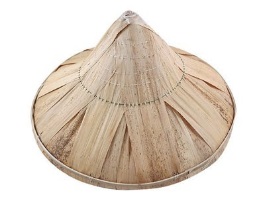 圖片中哪一片是竹子的葉子？(答案：C)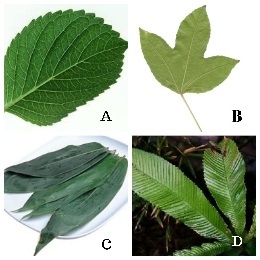 圖片中閩南建築中屋簷有特殊的構造，請問是模仿何種動物的特徵？(答案：燕子的尾巴) 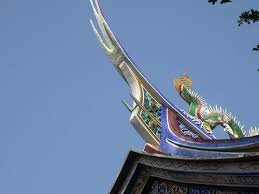 圖片中的生物對閩南文化有什麼貢獻？(答案：協助耕田)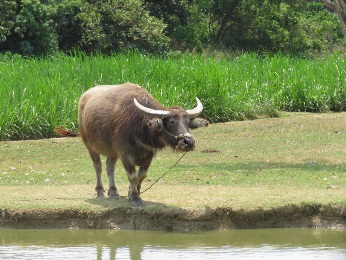 圖片中的鳥在做什麼事？(答案：吃水牛身上的寄生蟲)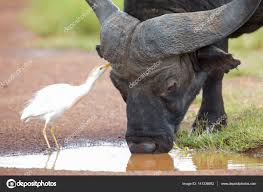 發展教學活動：承kahoot前測的題目，利用ppt介紹閩南文化中食、衣、住、行相關的生物與理論。相關教學內容如下。食-水稻介紹水稻會開花，但因花很小，屬於風媒花，故常被人們忽略。講述花、果實與種子之間的關係。講述蟲媒花與風媒花之間的不同。介紹水稻的果實與種子。衣-竹子介紹斗笠是閩南、客家與越南文化中農民重要的佩件。介紹斗笠的製程與竹子對人類日常生活的貢獻。講述平行脈與網狀脈的差異，並讓學生比較。講述葉脈的功能，帶出專有名詞「維管束」。住-燕子介紹閩南建築中屋簷上翹的特色，此構造稱為燕尾脊。介紹燕子的樣貌與燕子築巢的特性。講述鳥類飛行的原理。具有羽毛。骨骼中空，喙中無齒。肺部具有延伸氣囊。具有瞬膜，保護眼睛。行-牛介紹農民常使用水牛耕田，黃牛拉車的現象。比較水牛與黃牛之間的不同。介紹黃頭鷺與小白鷺會牛隻結伴而行的現象。講述生物間交互作用-「互利共生」的概念。總結性評量：利用kahoot後測進行總結性評量，採用分組接力賽方式，每組每次派一名同學到教室前方答題，依序輪流讓每位組員都有答題的機會。最後總分最高的組別能獲得獎勵品。Kahoot後測的題目如下：水稻的花利用什麼來幫助傳播花粉？(答案：風)圖片中哪一種葉子屬於平行脈？(答案：C)燕子飛行遇到砂塵該怎麼辦？(答案：具有瞬膜保護眼睛)為什麼小白鷺與黃背鷺都圍繞在水牛旁邊？(答案：牠們會吃被水牛驚嚇出來的昆蟲)葉子上的葉脈有什麼功用？(答案：運送水分或養分)獎勵成績最高的組別，並適時解釋學生對後測題目的疑異。完成教學活動，下課。引起動機：採用分組合作方式上課，告知學生經過kahoot後測績分第一的組別可以獲得餅乾獎勵。在正式上課前，有一項「不計分」的kahoot前測活動，主要在確認學生的起點行為，並告知學生課堂要學習的內容與後測的題目皆與前測有關。進行kahoot前測，問題如下我們吃的稻米是一種植物，請問它會開花嗎？(答案：會)圖片中的斗笠是用何種植物編製的？(答案：竹子) 圖片中哪一片是竹子的葉子？(答案：C)圖片中閩南建築中屋簷有特殊的構造，請問是模仿何種動物的特徵？(答案：燕子的尾巴) 圖片中的生物對閩南文化有什麼貢獻？(答案：協助耕田)圖片中的鳥在做什麼事？(答案：吃水牛身上的寄生蟲)發展教學活動：承kahoot前測的題目，利用ppt介紹閩南文化中食、衣、住、行相關的生物與理論。相關教學內容如下。食-水稻介紹水稻會開花，但因花很小，屬於風媒花，故常被人們忽略。講述花、果實與種子之間的關係。講述蟲媒花與風媒花之間的不同。介紹水稻的果實與種子。衣-竹子介紹斗笠是閩南、客家與越南文化中農民重要的佩件。介紹斗笠的製程與竹子對人類日常生活的貢獻。講述平行脈與網狀脈的差異，並讓學生比較。講述葉脈的功能，帶出專有名詞「維管束」。住-燕子介紹閩南建築中屋簷上翹的特色，此構造稱為燕尾脊。介紹燕子的樣貌與燕子築巢的特性。講述鳥類飛行的原理。具有羽毛。骨骼中空，喙中無齒。肺部具有延伸氣囊。具有瞬膜，保護眼睛。行-牛介紹農民常使用水牛耕田，黃牛拉車的現象。比較水牛與黃牛之間的不同。介紹黃頭鷺與小白鷺會牛隻結伴而行的現象。講述生物間交互作用-「互利共生」的概念。總結性評量：利用kahoot後測進行總結性評量，採用分組接力賽方式，每組每次派一名同學到教室前方答題，依序輪流讓每位組員都有答題的機會。最後總分最高的組別能獲得獎勵品。Kahoot後測的題目如下：水稻的花利用什麼來幫助傳播花粉？(答案：風)圖片中哪一種葉子屬於平行脈？(答案：C)燕子飛行遇到砂塵該怎麼辦？(答案：具有瞬膜保護眼睛)為什麼小白鷺與黃背鷺都圍繞在水牛旁邊？(答案：牠們會吃被水牛驚嚇出來的昆蟲)葉子上的葉脈有什麼功用？(答案：運送水分或養分)獎勵成績最高的組別，並適時解釋學生對後測題目的疑異。完成教學活動，下課。引起動機：採用分組合作方式上課，告知學生經過kahoot後測績分第一的組別可以獲得餅乾獎勵。在正式上課前，有一項「不計分」的kahoot前測活動，主要在確認學生的起點行為，並告知學生課堂要學習的內容與後測的題目皆與前測有關。進行kahoot前測，問題如下我們吃的稻米是一種植物，請問它會開花嗎？(答案：會)圖片中的斗笠是用何種植物編製的？(答案：竹子) 圖片中哪一片是竹子的葉子？(答案：C)圖片中閩南建築中屋簷有特殊的構造，請問是模仿何種動物的特徵？(答案：燕子的尾巴) 圖片中的生物對閩南文化有什麼貢獻？(答案：協助耕田)圖片中的鳥在做什麼事？(答案：吃水牛身上的寄生蟲)發展教學活動：承kahoot前測的題目，利用ppt介紹閩南文化中食、衣、住、行相關的生物與理論。相關教學內容如下。食-水稻介紹水稻會開花，但因花很小，屬於風媒花，故常被人們忽略。講述花、果實與種子之間的關係。講述蟲媒花與風媒花之間的不同。介紹水稻的果實與種子。衣-竹子介紹斗笠是閩南、客家與越南文化中農民重要的佩件。介紹斗笠的製程與竹子對人類日常生活的貢獻。講述平行脈與網狀脈的差異，並讓學生比較。講述葉脈的功能，帶出專有名詞「維管束」。住-燕子介紹閩南建築中屋簷上翹的特色，此構造稱為燕尾脊。介紹燕子的樣貌與燕子築巢的特性。講述鳥類飛行的原理。具有羽毛。骨骼中空，喙中無齒。肺部具有延伸氣囊。具有瞬膜，保護眼睛。行-牛介紹農民常使用水牛耕田，黃牛拉車的現象。比較水牛與黃牛之間的不同。介紹黃頭鷺與小白鷺會牛隻結伴而行的現象。講述生物間交互作用-「互利共生」的概念。總結性評量：利用kahoot後測進行總結性評量，採用分組接力賽方式，每組每次派一名同學到教室前方答題，依序輪流讓每位組員都有答題的機會。最後總分最高的組別能獲得獎勵品。Kahoot後測的題目如下：水稻的花利用什麼來幫助傳播花粉？(答案：風)圖片中哪一種葉子屬於平行脈？(答案：C)燕子飛行遇到砂塵該怎麼辦？(答案：具有瞬膜保護眼睛)為什麼小白鷺與黃背鷺都圍繞在水牛旁邊？(答案：牠們會吃被水牛驚嚇出來的昆蟲)葉子上的葉脈有什麼功用？(答案：運送水分或養分)獎勵成績最高的組別，並適時解釋學生對後測題目的疑異。完成教學活動，下課。引起動機：採用分組合作方式上課，告知學生經過kahoot後測績分第一的組別可以獲得餅乾獎勵。在正式上課前，有一項「不計分」的kahoot前測活動，主要在確認學生的起點行為，並告知學生課堂要學習的內容與後測的題目皆與前測有關。進行kahoot前測，問題如下我們吃的稻米是一種植物，請問它會開花嗎？(答案：會)圖片中的斗笠是用何種植物編製的？(答案：竹子) 圖片中哪一片是竹子的葉子？(答案：C)圖片中閩南建築中屋簷有特殊的構造，請問是模仿何種動物的特徵？(答案：燕子的尾巴) 圖片中的生物對閩南文化有什麼貢獻？(答案：協助耕田)圖片中的鳥在做什麼事？(答案：吃水牛身上的寄生蟲)發展教學活動：承kahoot前測的題目，利用ppt介紹閩南文化中食、衣、住、行相關的生物與理論。相關教學內容如下。食-水稻介紹水稻會開花，但因花很小，屬於風媒花，故常被人們忽略。講述花、果實與種子之間的關係。講述蟲媒花與風媒花之間的不同。介紹水稻的果實與種子。衣-竹子介紹斗笠是閩南、客家與越南文化中農民重要的佩件。介紹斗笠的製程與竹子對人類日常生活的貢獻。講述平行脈與網狀脈的差異，並讓學生比較。講述葉脈的功能，帶出專有名詞「維管束」。住-燕子介紹閩南建築中屋簷上翹的特色，此構造稱為燕尾脊。介紹燕子的樣貌與燕子築巢的特性。講述鳥類飛行的原理。具有羽毛。骨骼中空，喙中無齒。肺部具有延伸氣囊。具有瞬膜，保護眼睛。行-牛介紹農民常使用水牛耕田，黃牛拉車的現象。比較水牛與黃牛之間的不同。介紹黃頭鷺與小白鷺會牛隻結伴而行的現象。講述生物間交互作用-「互利共生」的概念。總結性評量：利用kahoot後測進行總結性評量，採用分組接力賽方式，每組每次派一名同學到教室前方答題，依序輪流讓每位組員都有答題的機會。最後總分最高的組別能獲得獎勵品。Kahoot後測的題目如下：水稻的花利用什麼來幫助傳播花粉？(答案：風)圖片中哪一種葉子屬於平行脈？(答案：C)燕子飛行遇到砂塵該怎麼辦？(答案：具有瞬膜保護眼睛)為什麼小白鷺與黃背鷺都圍繞在水牛旁邊？(答案：牠們會吃被水牛驚嚇出來的昆蟲)葉子上的葉脈有什麼功用？(答案：運送水分或養分)獎勵成績最高的組別，並適時解釋學生對後測題目的疑異。完成教學活動，下課。引起動機：採用分組合作方式上課，告知學生經過kahoot後測績分第一的組別可以獲得餅乾獎勵。在正式上課前，有一項「不計分」的kahoot前測活動，主要在確認學生的起點行為，並告知學生課堂要學習的內容與後測的題目皆與前測有關。進行kahoot前測，問題如下我們吃的稻米是一種植物，請問它會開花嗎？(答案：會)圖片中的斗笠是用何種植物編製的？(答案：竹子) 圖片中哪一片是竹子的葉子？(答案：C)圖片中閩南建築中屋簷有特殊的構造，請問是模仿何種動物的特徵？(答案：燕子的尾巴) 圖片中的生物對閩南文化有什麼貢獻？(答案：協助耕田)圖片中的鳥在做什麼事？(答案：吃水牛身上的寄生蟲)發展教學活動：承kahoot前測的題目，利用ppt介紹閩南文化中食、衣、住、行相關的生物與理論。相關教學內容如下。食-水稻介紹水稻會開花，但因花很小，屬於風媒花，故常被人們忽略。講述花、果實與種子之間的關係。講述蟲媒花與風媒花之間的不同。介紹水稻的果實與種子。衣-竹子介紹斗笠是閩南、客家與越南文化中農民重要的佩件。介紹斗笠的製程與竹子對人類日常生活的貢獻。講述平行脈與網狀脈的差異，並讓學生比較。講述葉脈的功能，帶出專有名詞「維管束」。住-燕子介紹閩南建築中屋簷上翹的特色，此構造稱為燕尾脊。介紹燕子的樣貌與燕子築巢的特性。講述鳥類飛行的原理。具有羽毛。骨骼中空，喙中無齒。肺部具有延伸氣囊。具有瞬膜，保護眼睛。行-牛介紹農民常使用水牛耕田，黃牛拉車的現象。比較水牛與黃牛之間的不同。介紹黃頭鷺與小白鷺會牛隻結伴而行的現象。講述生物間交互作用-「互利共生」的概念。總結性評量：利用kahoot後測進行總結性評量，採用分組接力賽方式，每組每次派一名同學到教室前方答題，依序輪流讓每位組員都有答題的機會。最後總分最高的組別能獲得獎勵品。Kahoot後測的題目如下：水稻的花利用什麼來幫助傳播花粉？(答案：風)圖片中哪一種葉子屬於平行脈？(答案：C)燕子飛行遇到砂塵該怎麼辦？(答案：具有瞬膜保護眼睛)為什麼小白鷺與黃背鷺都圍繞在水牛旁邊？(答案：牠們會吃被水牛驚嚇出來的昆蟲)葉子上的葉脈有什麼功用？(答案：運送水分或養分)獎勵成績最高的組別，並適時解釋學生對後測題目的疑異。完成教學活動，下課。引起動機：採用分組合作方式上課，告知學生經過kahoot後測績分第一的組別可以獲得餅乾獎勵。在正式上課前，有一項「不計分」的kahoot前測活動，主要在確認學生的起點行為，並告知學生課堂要學習的內容與後測的題目皆與前測有關。進行kahoot前測，問題如下我們吃的稻米是一種植物，請問它會開花嗎？(答案：會)圖片中的斗笠是用何種植物編製的？(答案：竹子) 圖片中哪一片是竹子的葉子？(答案：C)圖片中閩南建築中屋簷有特殊的構造，請問是模仿何種動物的特徵？(答案：燕子的尾巴) 圖片中的生物對閩南文化有什麼貢獻？(答案：協助耕田)圖片中的鳥在做什麼事？(答案：吃水牛身上的寄生蟲)發展教學活動：承kahoot前測的題目，利用ppt介紹閩南文化中食、衣、住、行相關的生物與理論。相關教學內容如下。食-水稻介紹水稻會開花，但因花很小，屬於風媒花，故常被人們忽略。講述花、果實與種子之間的關係。講述蟲媒花與風媒花之間的不同。介紹水稻的果實與種子。衣-竹子介紹斗笠是閩南、客家與越南文化中農民重要的佩件。介紹斗笠的製程與竹子對人類日常生活的貢獻。講述平行脈與網狀脈的差異，並讓學生比較。講述葉脈的功能，帶出專有名詞「維管束」。住-燕子介紹閩南建築中屋簷上翹的特色，此構造稱為燕尾脊。介紹燕子的樣貌與燕子築巢的特性。講述鳥類飛行的原理。具有羽毛。骨骼中空，喙中無齒。肺部具有延伸氣囊。具有瞬膜，保護眼睛。行-牛介紹農民常使用水牛耕田，黃牛拉車的現象。比較水牛與黃牛之間的不同。介紹黃頭鷺與小白鷺會牛隻結伴而行的現象。講述生物間交互作用-「互利共生」的概念。總結性評量：利用kahoot後測進行總結性評量，採用分組接力賽方式，每組每次派一名同學到教室前方答題，依序輪流讓每位組員都有答題的機會。最後總分最高的組別能獲得獎勵品。Kahoot後測的題目如下：水稻的花利用什麼來幫助傳播花粉？(答案：風)圖片中哪一種葉子屬於平行脈？(答案：C)燕子飛行遇到砂塵該怎麼辦？(答案：具有瞬膜保護眼睛)為什麼小白鷺與黃背鷺都圍繞在水牛旁邊？(答案：牠們會吃被水牛驚嚇出來的昆蟲)葉子上的葉脈有什麼功用？(答案：運送水分或養分)獎勵成績最高的組別，並適時解釋學生對後測題目的疑異。完成教學活動，下課。5min8min8min8min8min8min5min8min8min8min8min8min多數學生會答錯，學生認為沒看過水稻開花，所以水稻不會開花，很典型的迷思概念，值得教師注意。測驗學生日常生活中的經驗測驗學生日常生活中的觀察力測驗學生觀察力與聯想力教師需適時提問確認學習狀態，各小段需要形成性評量。多舉一些閩南傳統建築的圖片，幫助學生回憶燕尾脊的樣子。教師應善用對比法，比較鳥與人類的差異「互利共生」為兩方生物彼此共存，皆能從對方獲得好處。多數學生會答錯，學生認為沒看過水稻開花，所以水稻不會開花，很典型的迷思概念，值得教師注意。測驗學生日常生活中的經驗測驗學生日常生活中的觀察力測驗學生觀察力與聯想力教師需適時提問確認學習狀態，各小段需要形成性評量。多舉一些閩南傳統建築的圖片，幫助學生回憶燕尾脊的樣子。教師應善用對比法，比較鳥與人類的差異「互利共生」為兩方生物彼此共存，皆能從對方獲得好處。